Publicado en A Coruña, Oviedo y Valladolid el 16/02/2017 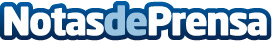 Descubre la isla del fuego y el hielo de la mano de especialistasEl turoperador español Island Tours y la aerolínea islandesa Icelandair se unen para promocionar y fidelizar Islandia en el mercado español. Ambas compañías estarán presentes en A Coruña, Oviedo y Valladolid con el fin de impulsar el país en una serie de encuentros con profesionales del turismo. Objetivo, desestacionalizar y renovar el destino como un emplazamiento turístico idóneo para todo el añoDatos de contacto:Eladio LlamasMarketing y Comunicación915476094Nota de prensa publicada en: https://www.notasdeprensa.es/descubre-la-isla-del-fuego-y-el-hielo-de-la Categorias: Viaje Galicia Asturias Castilla y León Turismo Eventos http://www.notasdeprensa.es